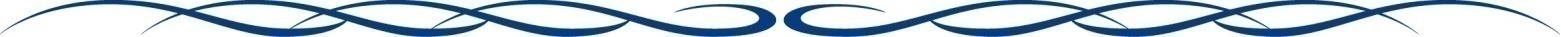 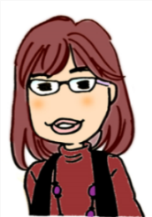 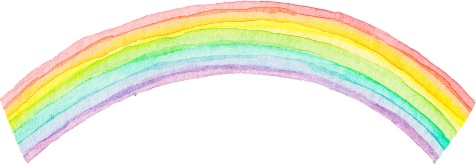 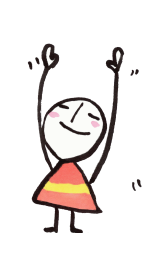 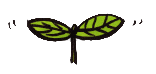 団体名氏名（ふりがな）電話番号メールアドレス希望日時ご希望日時　：　　月　　日（木）　　　時から申請部門（予定）はじめの一歩　／　活動ステップアップ　／　新規事業チャレンジ　／　未定主な相談内容